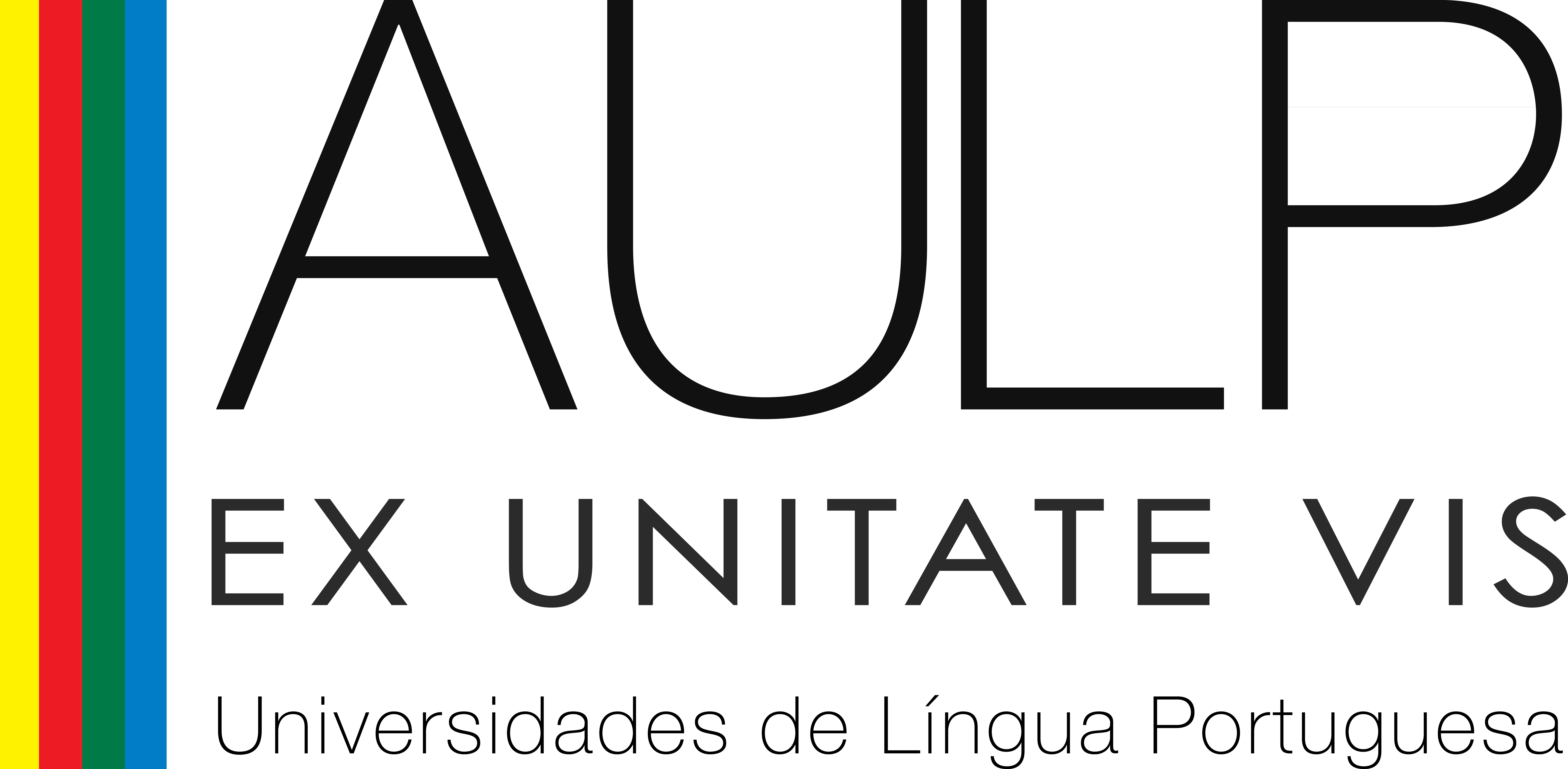 FICHA DE ADESÃO Nome da Instituição................................................................................................................................................... Características (Instituição Publica, Privada, etc.)..................................................................................................... Funções (ensino, investigação, etc.)...........................................................................................................................Indicação sumaria dos órgãos de direcção (designação dos principais órgãos, dos principais cargos) e nomes dos actuais responsáveis...................................................................................................................................................Informações estatísticas (ano a que respeitam )..............Número de alunos........ Número de professores .............Número de investigadores ..............NIPC / CNPJ ( Data , Ass.e Carimbo)..........................................................................................................OBSERVAÇÕES: 1-Para além do Pedido Formal de Adesão dos responsáveis da Instituição, juntar um exemplar dos Estatutos (ou equivalente) por que se rege a Instituição, ou algum outro documento que ateste a sua existência legal (por exemplo, Anuário, Guia ou Catálogo da Universidade/Departamento).2-Os membros titulares ficam obrigados a pagar à AULP uma quota anual no valor de 1.000,00€ (mil euros).3-Os membros associados ficam obrigados a pagar à AULP uma quota anual no valor de 500,00€ (quinhentos euros). 